PLANT VARIETY PROTECTION STATISTICS
for the period 2018-2022Document prepared by the Office of the UnionDisclaimer:  this document does not represent UPOV policies or guidanceSTATISTIQUES SUR LA PROTECTION DES OBTENTIONS VÉGÉTALES
pour la période 2018-2022Document établi par le Bureau de l’UnionAvertissement : le présent document ne représente pas les principes ou les orientations de l’UPOVSORTENSCHUTZSTATISTIK 
für den Zeitabschnitt 2018-2022Vom Verbandsbüro ausgearbeitetes DokumentHaftungsausschluß: dieses Dokument gibt nicht die Grundsätze oder eine Anleitung der UPOV wiederESTADÍSTICAS SOBRE LA PROTECCIÓN DE LAS OBTENCIONES VEGETALES 
para el período 2018-2022Documento preparado por la Oficina de la UniónDescargo de responsabilidad: el presente documento no constituye un documento de política u orientación de la UPOVENINTRODUCTIONThis document provides statistical information on plant variety protection by the members of the Union (see list of members below).Annex I provides a summary for the past five years of the number of applications filed, titles issued, titles having ceased to be in force and total of titles in force at the end of the reference year.Retrospective adjustments of data are only included when all data are re-submitted for the year concerned.The details of the applications filed by, and titles issued to, non-residents for the reference year are given in Annexes II and III.GLOBAL OVERVIEW Up to the end of 2022: 504,188 applications had been filed in members of Union; 345,594 titles of protection had been granted by members of the Union; 193,006 titles of protection had ceased to be in force in members of the Union;161,232 titles of protection were in force in the members of the Union.FRINTRODUCTIONLe présent document contient des données statistiques sur la protection des obtentions végétales par les membres de l’Union (voir la liste des membres ci-après).L’annexe I présente un résumé du nombre de demandes déposées, de titres octroyés et de titres ayant expiré au cours des cinq dernières années ainsi que le nombre total de titres en vigueur à la fin de l’année de référence.Les modifications rétrospectives des données sont indiquées uniquement lorsque toutes les données sont de nouveau soumises pour l’année considérée.On trouvera dans les annexes II et III le détail des demandes déposées par des non-résidents et des titres qui leur ont été délivrés pour l’année de référence.VUE D’ENSEMBLE À L’ÉCHELLE MONDIALEJusqu’à la fin de 2022 :504 188 demandes ont été déposées dans les membres de l'Union; 345 594 titres de protection avaient été octroyés par les membres de l’Union;193 006 titres de protection avaient expiré dans les membres de l’Union;161 232 titres de protection étaient en vigueur dans les membres de l’Union.DEEINLEITUNGDieses Dokument enthält statistische Informationen über den Sortenschutz der Verbandsmitglieder (vergleiche nachstehende Liste der Verbandsmitglieder).Anlage I enthält eine Zusammenfassung der vergangenen fünf Jahre über die Anzahl eingereichter Anträge, erteilter Schutztitel, abgelaufener Schutztitel und die Gesamtanzahl gültiger Schutztitel am Ende des Bezugsjahres.Rückwirkende Anpassungen von Daten werden nur dann aufgenommen, wenn sämtliche Daten für das betreffende Jahr erneut vorgelegt werden.Die Einzelheiten der Anmeldungen, die durch Personen mit Sitz im Ausland hinterlegt wurden und für Sortenschutzrechte, die Personen mit Sitz im Ausland erteilt wurden, sind für das Bezugsjahr in den Anlagen II und III aufgeführt. GESAMTÜBERBLICKBis Ende 2022:wurden 504.188 Anträge bei UPOV-Mitgliedern eingereicht; wurden 345.594 Schutztitel durch UPOV-Mitglieder erteilt geworden; wurden 193.006 Schutztitel bei UPOV-Mitgliedern abgelaufen;bestanden 161.232 gültige Schutztitel bei UPOV-Mitgliedern.ESINTRODUCCIÓNEn el presente documento se ofrece información estadística sobre la protección de las obtenciones vegetales por los miembros de la Unión (véase la lista de miembros más adelante).En el Anexo I se ofrece un resumen (correspondiente a los últimos cinco años) del número de solicitudes presentadas, títulos concedidos, títulos que han dejado de estar en vigor y el total de títulos en vigor al final del año de referencia.Los ajustes retrospectivos de los datos se indican únicamente cuando todos los datos se han vuelto a presentar en relación con el año en cuestión.En los Anexos II y III se ofrece información detallada sobre las solicitudes presentadas por no residentes y los títulos concedidos a estos últimos en el año de referencia.PANORAMA GENERALHasta el final de 2022:se habían presentado 504.188 solicitudes en los miembros de la Unión; se habían concedido 345.594 títulos de protección por los miembros de la Unión; 193.006 títulos de protección habían dejado de estar en vigor en los miembros de la Unión;161.232 títulos de protección estaban en vigor en los miembros de la Unión.MEMBERS OF THE UNION AND ISO CODES / MEMBRES DE L’UNION ET CODES ISO / VEBANDSMITGLIEDER UND ISO-CODES / MIEMBROS DE LA UNIÓN Y CÓDIGOS ISO 1 	EN:	The OAPI operates a plant breeders’ rights system which covers the territory of its 17 member States:  Benin, Burkina Faso, Cameroon, Central African Republic, Chad, Comoros, Congo, Côte d’Ivoire, Equatorial Guinea, Gabon, Guinea, Guinea Bissau, Mali, Mauritania, Niger, Senegal, Togo.	FR: 	L’OAPI a adopté un système de protection des droits d’obtenteur qui couvre le territoire de ses 17 États membres : Bénin, Burkina Faso, Cameroun, Comores, Congo, Côte d’Ivoire, Gabon, Guinée, Guinée-Bissau, Guinée-équatoriale, Mali, Mauritanie, Niger, République centrafricaine, Sénégal, Tchad et Togo.	DE:	Die OAPI betreibt ein Züchterrechtssystem, das das Hoheitsgebiet ihrer 17 Mitgliedstaaten erfaßt: Äquatorialguinea, Benin, Burkina Faso, Côte d‘Ivoire, Gabun, Guinea, Guinea-Bissau, Kamerun, Komoren, Kongo, Mali, Mauretanien, Niger, Senegal, Togo, Tschad, Zentralafrikanische Republik.	ES:	La OAPI aplica un sistema de protección de los derechos de obtentor que cubre el territorio de sus 17 Estados miembros:  Benin, Burkina Faso, Camerún, Chad, Comoras, Congo, Côte d’Ivoire, Gabón, Guinea, Guinea-Bissau, Guinea Ecuatorial, Malí, Mauritania, Níger, República Centroafricana, Senegal, Togo.2	EN:	The CPVO operates a plant breeders’ rights system which covers the territory of its 27 member States (Austria, Belgium, Bulgaria, Croatia, Cyprus, Czech Republic, Denmark, Estonia, Finland, France, Germany, Greece, Hungary, Ireland, Italy, Latvia, Lithuania, Luxembourg, Malta, Netherlands, Poland, Portugal, Romania, Slovakia, Slovenia, Spain, Sweden).	FR: 	L’OCVV a adopté un système de protection des droits d’obtenteur qui couvre le territoire de ses 27 États membres (Allemagne, Autriche, Belgique, Bulgarie, Chypre, Croatie, Danemark, Espagne, Estonie, Finlande, France, Grèce, Hongrie, Irlande, Italie, Lettonie, Lituanie, Luxembourg, Malte, Pays-Bas, Pologne, Portugal, République tchèque, Roumanie, Slovaquie, Slovénie, Suède).	DE:	Das CPVO betreibt ein Züchterrechtssystem, das das Hoheitsgebiet ihrer 27 Mitgliedstaaten erfaßt (Belgien, Bulgarien, Dänemark, Deutschland, Estland, Finnland, Frankreich, Griechenland, Irland, Italien, Kroatien, Lettland, Litauen, Luxemburg, Malta, Niederlande, Österreich, Polen, Portugal, Rumänien, Schweden, Slowakei, Slowenien, Spanien, Tschechische Republik, Ungarn, Zypern).	ES:	La OCVV aplica un sistema de protección de los derechos de obtentor que cubre el territorio de sus 27 Estados miembros: Alemania, Austria, Bélgica, Bulgaria, Chipre, Croacia, Dinamarca, Eslovaquia, Eslovenia, España, Estonia, Finlandia, Francia, Grecia, Hungría, Irlanda, Italia, Letonia, Lituania, Luxemburgo, Malta, Países Bajos, Polonia, Portugal, República Checa, Rumanía, Suecia.3  A 	EN:	Applications and protection certificates for sexually reproduced, tuber propagated or asexually reproduced plant varieties under the Plant Variety Protection Act.	FR: 	Demandes et titres de protection pour des variétés reproduites par voie sexuée, propagées par tubercules ou à multiplication végétative en vertu de la loi sur la protection des obtentions végétales.	DE:	Anmeldungen und Schutzrechte für generativ, vegetativ oder knollen- vermehrten Pflanzensorten gemäß dem Sortenschutzgesetz.	ES:	Solicitudes y certificados de protección para variedades de reproducción sexual, propagadas por tubérculos o de multiplicación vegetativa en virtud de la ley sobre la protección de las obtenciones vegetales.   B 	EN:	Applications and patents for asexually reproduced plant varieties under the Plant Patent Act.	FR: 	Demandes et brevets pour des variétés multipliées par voie végétative en vertu de la loi sur les brevets de plantes.	DE:	Anmeldungen und Patente für vegetativ vermehrte Pflanzensorten gemäß dem Pflanzenpatentgesetz.	ES:	Solicitudes y patentes para variedades de multiplicación vegetativa en virtud de la ley sobre patentes de plantas.ANNEXES I TO III / ANNEXES I À III / ANLAGEN I ZU III / ANEXOS I A IIIExcel tables and assembled version in PDF available at: https://www.upov.int/meetings/en/details.jsp?meeting_id=77232 /Tableaux Excel et document assemblé en pdf disponibles à https://www.upov.int/meetings/fr/details.jsp?meeting_id=77232 /Excel Tabellen und zusammengesetzte Version im PDF-Format auf https://www.upov.int/meetings/en/details.jsp?meeting_id=77232 verfügbar /Tablas Excel y versión ensamblada en pdf disponibles en: https://www.upov.int/meetings/en/details.jsp?meeting_id=77232[End of document/Fin du document/Ende des Dokuments/Fin del documento]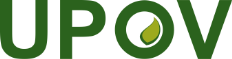 E – F – G – S International Union for the Protection of New Varieties of Plants
Union internationale pour la protection des obtentions végétales
Internationaler Verband zum Schutz von Pflanzenzüchtungen
Unión Internacional para la Protección de las Obtenciones VegetalesCouncil
Fifty-Seventh Ordinary Session
Geneva, October 27, 2023Der Rat
Siebenundfünfzigste ordentliche Tagung
Genf, 27. Oktober 2023Conseil
Cinquante-septième session ordinaire
Genève, 27 octobre 2023Consejo
Quincuagésima séptima sesión ordinaria
Ginebra, 27 de octubre de 2023C/57/7Original:  English/français/deutsch/EspañolDate/Datum/Fecha:  2023-09-10ISOEnglishfrançaisdeutschEspañolALAlbaniaAlbanieAlbanienAlbaniaARArgentinaArgentineArgentinienArgentinaATAustriaAutricheÖsterreichAustriaAUAustraliaAustralieAustralienAustraliaAZAzerbaijanAzerbaïdjanAserbaidschanAzerbaiyánBABosnia and HerzegovinaBosnie-HerzégovineBosnien-HerzegowinaBosnia y HerzegovinaBEBelgiumBelgiqueBelgienBélgicaBGBulgariaBulgarieBulgarienBulgariaBOBolivia (Plurinational State of) Bolivie (État plurinational de)Bolivien (Plurinationaler Staat) Bolivia (Estado Plurinacional de)BRBrazilBrésilBrasilienBrasilBYBelarusBélarusBelarusBelarúsCACanadaCanadaKanadaCanadáCHSwitzerlandSuisseSchweizSuizaCLChileChiliChileChileCNChinaChineChinaChinaCOColombiaColombieKolumbienColombiaCRCosta RicaCosta RicaCosta RicaCosta RicaCZCzech RepublicRépublique tchèqueTschechische RepublikRepública ChecaDEGermanyAllemagneDeutschlandAlemaniaDKDenmarkDanemarkDänemarkDinamarcaDODominican RepublicRépublique dominicaineDominikanische RepublikRepública DominicanaECEcuadorÉquateurEcuadorEcuadorEEEstoniaEstonieEstlandEstoniaEGEgyptÉgypteÄgyptenEgiptoESSpainEspagneSpanienEspañaFIFinlandFinlandeFinnlandFinlandiaFRFranceFranceFrankreichFranciaGBUnited KingdomRoyaume-UniVereinigtes KönigreichReino UnidoGEGeorgiaGéorgieGeorgienGeorgiaGHGhanaGhanaGhanaGhanaHRCroatiaCroatieKroatienCroaciaHUHungaryHongrieUngarnHungríaIEIrelandIrlandeIrlandIrlandaILIsraelIsraëlIsraelIsraelISIcelandIslandeIslandIslandiaITItalyItalieItalienItaliaJOJordanJordanieJordanienJordaniaJPJapanJaponJapanJapónKEKenyaKenyaKeniaKenyaKGKyrgyzstanKirghizistanKirgisistanKirguistánKRRepublic of KoreaRépublique de CoréeRepublik KoreaRepública de CoreaLTLithuaniaLituanieLitauenLituaniaLVLatviaLettonieLettlandLetoniaMAMoroccoMarocMarokkoMarruecosMDRepublic of MoldovaRépublique de MoldovaRepublik MoldauRepública de MoldovaMEMontenegroMonténégroMontenegroMontenegroMKNorth MacedoniaMacédoine du NordNordmazedonienMacedonia del NorteMXMéxicoMexiqueMexikoMéxicoNINicaraguaNicaraguaNicaraguaNicaraguaNLNetherlandsPays-BasNiederlandePaíses BajosNONorwayNorvègeNorwegenNoruegaNZNew ZealandNouvelle-ZélandeNeuseelandNueva ZelandiaOA1African Intellectual Property Organization (OAPI)Organisation Africaine de la Propriété Intellectuelle (OAPI)Afrikanische Organisation für geistiges Eigentum (OAPI)Organización Africana de la Propiedad Intelectual (OAPI)OMOmanOmanOmanOmánPAPanamaPanamaPanamaPanamáPEPeruPérouPeruPerúPLPolandPolognePolenPoloniaPTPortugalPortugalPortugalPortugalPYParaguayParaguayParaguayParaguayQZ2European UnionUnion européenneEuropäische UnionUnión Europea RORomaniaRoumanieRumänienRumaniaRSSerbiaSerbieSerbienSerbiaRURussian FederationFédération de RussieRussische FöderationFederación de RusiaSESwedenSuèdeSchwedenSueciaSGSingaporeSingapourSingapurSingapurSISloveniaSlovénieSlowenienEsloveniaSKSlovakiaSlovaquieSlowakeiEslovaquiaTNTunisiaTunisieTunesienTúnezTRTürkiyeTürkiyeTürkiyeTürkiyeTTTrinidad and TobagoTrinité-et-TobagoTrinidad und TobagoTrinidad y TobagoTZUnited Republic of TanzaniaRépublique-Unie de TanzanieVereinigte Republik TansaniaRepública Unida de TanzaníaUAUkraineUkraineUkraineUcraniaUS3United States of AmericaÉtats-Unis d'AmériqueVereinigte Staaten von AmerikaEstados Unidos de AméricaUYUruguayUruguayUruguayUruguayUZUzbekistanOuzbékistanUsbekistanUzbekistánVCSaint Vincent and the GrenadinesSaint-Vincent-et-les GrenadinesSt. Vincent und die GrenadinenSan Vicente y las GranadinasVNViet NamViet NamVietnamViet NamZASouth AfricaAfrique du SudSüdafrikaSudáfrica